DECLARACION JURADA - Excepción Al Régimen De Seguridad De Juguetes Por Error De CatalogaciónSeñoresSecretaria de Comercio InteriorDirección Nacional de Reglamentos Técnicos S___________/___________DRef.: Resoluciones ex S.C.T. N° 163/2005De nuestra consideración:Buenos Aires,En carácter de DECLARACIÓN JURADA, a fin de cumplimentar con la Resolución S.C.T. N° 163/2005, nuestra empresa, de razón social , C.U.I.T. N° --, cuya actividad económica declarada en A.F.I.P. es , actividad económica real (en caso de no coincidir con la declarada en A.F.I.P.) es , R.U.M.P. N° RL---APN- , con domicilio legal en , Código Postal , N° de teléfono , en adelante denominada “El ”, representada por , D.N.I. N° . . , desempeñando el cargo de , garantizando la veracidad de la información sobre el/los producto/s que se detalla/n seguidamente, solicitamos la excepción por error de catalogación de el/los mismo/s:COMPLETAR POR PRODUCTO REPITIENDO LOS PUNTOS 1 AL 13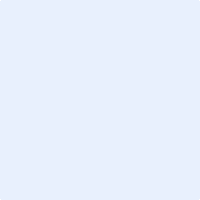 La información presentada es en carácter de declaración jurada conformada por datos verídicos. Ante cualquier falseamiento, incumplimiento o adulteración de la misma, la empresa será pasible de sanción en el marco del Decreto N° 274/2019 y en sus normas complementarias, modificatorias y accesorias.